Алтайская Региональная Общественная Организация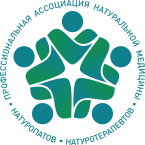 «Профессиональная Ассоциация натуральной медицины,специалистов по натуропатии и натуротерапии»ПОЛОЖЕНИЕоб организации и проведении регионального конкурса  «За здоровьем на Алтай!» в рамках V Сибирского международного форума по медицинскому и оздоровительному туризму 
(г. Барнаул, г. Белокуриха, 23-24 октября 2019 г.)ОБЩИЕ ПОЛОЖЕНИЯ1.1.  Настоящее Положение определяет порядок и условия организации и проведения регионального конкурса (далее – Конкурс), среди  производителей оздоровительной продукции, разработчиков (практиков) оздоровительных технологий, комплексов  по оздоровительному туризму на Алтае – участников 
V Сибирского международного форума по медицинскому и оздоровительному туризму» (далее - Участники).1.2.  Региональный Конкурс «За здоровьем на Алтай» проводится во время «Экспертной сессии по оздоровительному туризму» в рамках V Сибирского международного форума по медицинскому и оздоровительному туризму (далее – Форум).1.3.  Конкурс проводится на территории Алтайского края. Организатором конкурса выступает Алтайская Региональная Общественная Организация «Профессиональная Ассоциация натуральной медицины, специалистов по натуропатии и натуротерапии» (далее – АРОО «ПАНМ») при поддержке Управления Алтайского края по развитию туризма и курортной деятельности (далее – Управление).1.4.  Конкурс проводится в соответствии с перечнем номинаций, определенных  пунктом 4 настоящего Положения.ЦЕЛИ И ЗАДАЧИ2.1.  Цели Конкурса:выявление и  продвижение лучших оздоровительных продуктов, технологий, проектов и программ комплексного решения задач по развитию оздоровительного туризма. 2.2.  Задачи Конкурса: поддержка предприятий Алтайского края в сфере оздоровления;повышение качества оказания оздоровительных услуг;популяризация здорового образа жизни и достижений в сфере оздоровительного туризма;привлечение квалифицированных специалистов по оздоровлению и  аккредитованных организаций в индустрию туризма;увеличение притока туристов в Алтайский край.СРОКИ ПРОВЕДЕНИЯ КОНКУРСА3.1.  Приём заявок и регистрация на участие в Конкурсе идет с 01 октября  по 18  октября 2019 года включительно.3.2.  Презентация проектов осуществляется Участниками во время  «Экспертной сессии по оздоровительному туризму» в соответствии с программой Форума (23 октября 2019 года в г. Барнаул и 24 октября 2019 года в г. Белокуриха). 3.3.  Оценка проектов Участников, определение победителей и объявление результатов Конкурса осуществляется 23 октября 2019 года в г. Барнаул и 
24 октября 2019 года в г. Белокуриха.НОМИНАЦИИ КОНКУРСА4.1.  Конкурс проводится в соответствии с тематическими разделами «Экспертной сессии по оздоровительному туризму»  по номинациям:   оздоровительная продукция;   оздоровительная технология/услуга;   комплекс  (центр) оздоровительного туризма. 4.2.  В каждой номинации конкурсной Комиссией определяется три лучших Проекта, которые учреждаются дипломами первой, второй и третьей степени. Победители в каждой из номинаций поощряются  сертификатом на льготное участие во Всероссийском ежегодном форуме «Здоровье нации» в г. Москва под эгидой АРОО «ПАНМ», организатором которого выступает Общероссийская Общественная Организация «Лига здоровья нации».УСЛОВИЯ УЧАСТИЯ В КОНКУРСЕ5.1.  К участию в Конкурсе допускаются юридические лица любой организационно-правовой формы и индивидуальные предприниматели – участники Форума, осуществляющие деятельность на территории Алтайского края. 5.2.  На Конкурс представляются Проекты, направленные на решение актуальных задач в сфере оздоровительного туризма и способствующие  оздоровлению населения.5.3.  Требования к содержанию и оформлению конкурсной документации: 5.3.1.  Конкурсная документация оформляется в электронном виде и включает в себя:Заявку на участие в Конкурсе;Краткую аннотацию Проекта, включая описание проекта;  оценку значимости для применения в сфере оздоровления;  полученные и ожидаемые результаты применения; Письменное согласие на открытую публикацию информации о Проекте; Сканы: ИНН, ОГРН, документов, подтверждающих качество продукции (сертификат)  или лицензии/разрешения на ведение деятельности.Документы должны быть оформлены в виде документа Microsoft Word или MS Power Point или PDF, заверены подписью руководителя и печатью организации.5.3.2.  Требования к передаче документов: электронная версия пакета документов пересылается на электронный адрес Организатора Конкурса: panm-1@yandex.ru. 6.  ПОРЯДОК ПРОВЕДЕНИЯ КОНКУРСА6.1.  Для участия в Конкурсе необходимо заполнить Заявку на участие и направить Организатору Конкурса в электронном виде до 18 октября 2019 года включительно. 6.2.  Конкурсные процедуры: 6.2.1. Первый этап – предварительный отбор поступивших Проектов на соответствие требования, указанным в пункте 5.3 Положения; 6.2.2. Второй этап – определение победителей и призеров Конкурса по каждой номинации в ходе заседания конкурсной Комиссии путем тайного голосования с оформлением протокола. 6.2.3. Критерии оценки: актуальность и эффективность для оздоровления; оригинальность решения. 6.3.  Проект считается победившим в соответствующей номинации, если за него проголосовало большинство от общего числа членов конкурсной Комиссии, принявших участие в голосовании. 7.   КОНКУРСНАЯ КОМИССИЯ 7.1.  Для проведения Конкурса формируется конкурсная Комиссия в количестве не менее 3 человек из представителей науки, медицины, туризма, общественности.7.2.  Основными полномочиями Комиссии являются: рассмотрение заявок и конкурсных материалов Участников Конкурса; принятие решения о допуске либо об отказе в допуске к участию в Конкурсе; оценка Участников Конкурса по итогам его прохождения; подведение итогов и определение победителей и призёров Конкурса; выдвижение кандидатур для участия во Всероссийском ежегодном форуме «Здоровье нации»; принятие оперативных решений по вопросам, возникающим в ходе      проведения Конкурса.7.3.  Из числа членов конкурсной комиссии избираются председатель, который председательствует на заседаниях конкурсной Комиссии, заместитель председателя конкурсной Комиссии, исполняющий обязанности председателя конкурсной Комиссии в его отсутствие.  7.4.  Заседание конкурсной Комиссии считается правомочным, если на нем присутствует не менее половины её членов. 7.5.  Решение Комиссии о победителях и призёрах Конкурса оформляется Протоколом.8.   НАГРАЖДЕНИЕ ПОБЕДИТЕЛЕЙ КОНКУРСА8.1.  Результаты Конкурса объявляются в рамках «Экспертной сессии по оздоровительному туризму» после всех выступлений Участников.8.2.  Победители и призеры Конкурса награждаются дипломами. 8.3. Победители в номинациях получают право на льготное участие  во Всероссийском ежегодном форуме «Здоровье нации» в 2020 году.9.   ЗАКЛЮЧИТЕЛЬНЫЕ ПОЛОЖЕНИЯ9.1.  Для получения дополнительной информации о Конкурсе Участники могут обратиться в АРОО «Профессиональная Ассоциация натуральной медицины, специалистов по натуропатии и натуротерапии» по адресу: Алтайский край г. Барнаул, проспект Социалистический д. 91 телефон для справок: +7 (3852) 60-70-58 e-mail: panm-1@yandex.ru, naturopat22@yandex.ruОтветственное лицо: Газаматов Александр Васильевич9.2.  Организатор Конкурса оставляет за собой право вносить изменения в настоящее Положение.